PREDSEDA NÁRODNEJ RADY SLOVENSKEJ REPUBLIKYČíslo: CRD-2557/2022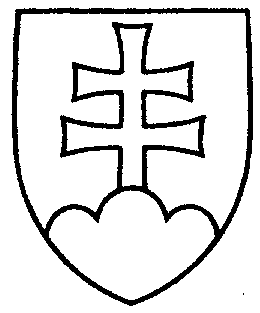 1382ROZHODNUTIEPREDSEDU NÁRODNEJ RADY SLOVENSKEJ REPUBLIKYz 22. novembra 2022o pridelení návrhu súhrnnej výročnej správy na prerokovanie výborom Národnej rady Slovenskej republiky	P r i d e ľ u j e m	návrh Súhrnnej výročnej správy Slovenskej republiky za rok 2021 (tlač 1304), doručený 21. novembra 2022	Výboru Národnej rady Slovenskej republiky pre financie a rozpočet a	Výboru Národnej rady Slovenskej republiky pre verejnú správu a regionálny	rozvoj	na prerokovanie do 28. novembra 2022	s tým, že ako gestorský Výbor Národnej rady Slovenskej republiky pre financie a rozpočet podá Národnej rade Slovenskej republiky správu o výsledku prerokovania uvedeného materiálu vo výboroch a návrh na uznesenie Národnej rady Slovenskej republiky.Boris   K o l l á r   v. r.